TRIBUNALE DI ISERNIAUDIENZA COLLEGIALELista imputati e testi per l'udienza penale del giorno:	17 FEBBRAIO  2021	                                                            AULA: ALDO MORO 	Collegio N. 2                                                             PRESIDENTE DR NARDELLI 	GIUDICE DR.SSA  CAPPELLI  	G.O.P. DR.SSA   ZARONE RG Mod. 16 n.  138/2018                           Mod. 21 n.   1725/2016        1Testi 09.30. 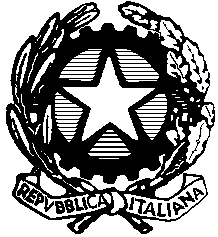 